Possible Resources for SEOP Grant with Three Lakes Association (TLA)The TLA grant can be found at https://www.3lakes.com/ At the web site you will find the drop down menu titled, “Education Programs”. It is here that you can apply for the Science Education Outreach Program (SEOP) grant. Please read through our grant application process and requirements. https://www.nextgenscience.org/Next Generation Science StandardsK-12 Science Standards Link is here for your convenience.	Included here is a link some teachers have used in the past to apply for a grant that funds transportation expenses to wooded lands.  See the link provided for details.  https://www.michiganplt.org/home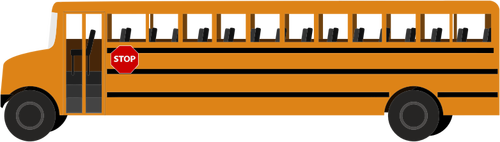 Included below, a short list of websites and possible resources that you might find useful in your search for opportunities to teach your students about natural resources in our region. Please do not limit yourself to only these resources but consider them ideas to get you brainstorming all the possibilities you have to educate your students with grant money from TLA.  https://www.ausable.org/The AuSable Institute of Environmental StudiesFor more information on the K-12 environmental education program or to schedule a field trip, contact Paul Wiemerslage at paul.w@ausable.org or (231) 587-8686 https://www.grassriver.org/Grass River Natural AreaOffice: (231) 533-8314Grass River Center: (231) 533-8576https://hayowentha.org/YMCA Camp Hayo-Went-HaHayo-Went-Ha Camps provide unforgettable summer camp experiences for boys and girls in beautiful northern Michigan.https://schoolship.org/Inland Seas Education Association-Sutton BayInland Seas Education Association offers a variety of options for schools to introduce their students to hands-on learning on and around the Great Lakes. In the four-hour Schoolship programs, students become scientists for the day and assist professional staff and seasoned volunteer instructors with the collection and analysis of Great Lakes samples. ROV Engineer and Explore programs extend student learning onshore and can be used as stand-alone programs or in conjunction with a Schoolship program. For schools coming from greater distances, a 40-bed on-site dormitory space is available. Book your next field trip today!Monday–Friday, 8:30 a.m.–5:00 p.m.Telephone: (231)271-3077Email: isea@schoolship.orgMarketing: marketing@schoolship.orghttps://midnrreservations.com/Hartwick Pines State Park3612 State Park Dr.Grayling MI, 49738(989) 348-2537Hartwick Pines State Park is named for its 49 acres of old-growth pine forest, some of the last remaining in the state. The park’s rolling hills overlook the valley of the East Branch of the AuSable River, four small lakes and unique timber lands. The park is a great destination for camping, hiking, paddling, mountain biking, cross-country skiing, snowshoeing, hunting, fishing, birding and exploring Michigan’s great outdoors.https://www.nps.gov/https://www.nps.gov/slbe/https://www.nps.gov/teachers/classrooms/ranger-led-programs-at-sleeping-bear-dunes.htm  for ranger led programs at Sleeping Bear Dunes.https://www.nps.gov/teachers/classrooms/high-school-snowshoe-hikes.htm for high school snowshoe field trips.Sleeping Bear Dunes National LakeshoreSleeping Bear Dunes National Lakeshore is in Michigan’s Lower Peninsula. It hugs the northeast shore of Lake Michigan and includes South and North Manitou islands. The park is known for the huge scalable dunes of the Dune Climb. Beaches include Platte River Point, where the river flows into the lake. The Sleeping Bear Heritage Trail winds through forests and the Port Oneida area with its 19th-century farmsteads.https://miravenhill.org/Raven Hill Discovery CenterField Trips & Group VisitsCall (231) 536-3369 to schedule a group visit. School field trips can be designed to meet grade level objectives. http://www.gtbutterflyzoo.com/G.T. Butterfly House and Bug ZooThe purpose of the GT Butterfly House & Bug Zoo is to create an attraction that would provide the community education and a fun place to take kids to learn about the wonders of butterflies and their bug relatives. (231) 944-0774